       2007 г.р.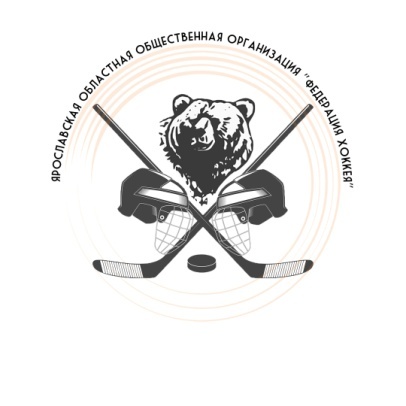 ТАБЛИЦАОткрытое Первенство Ярославской областипо хоккею сезон 2018-2019 г.г.#КОМАНДЫ1234567ИШО1Локомотив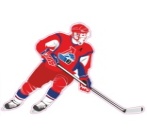 5:67:18:17:47:213:21088-19271Локомотив8:010:17:116:11088-19272Олимп Майский6:56:211:35:19:1862-21242Олимп Майский6:37:312:3862-21243Полет1:712:47:56:5Б841-47103Полет0:85:4Б8:112:3841-47104Искра1:82:64:127:63:46:41035-62104Искра1:103:64:5Б4:11035-62105Русичи4:73:115:76:77:49:7848-5895Русичи3:711:8848-5896Ярославич2:71:55:6Б4:34:76:5Б927-4696Ярославич1:73:21:4927-4697ХК Переславль2:131:94:67:95:6Б723-7117ХК Переславль1:163:12723-711